Notes:All speakers scheduled to take the floor should upload the written version of their oral statements through the online system for inscription on the lists of speakers ( User Login (ohchr.org)) before the opening of the review.The full text of statements is available on UPR extranet pageConference/meeting participants, once their badges are activated, should enter the Palais des Nations through “Peace Gate bis” (Avenue de la Paix 14, 1211 Genève 10) from 8.00 a.m. to 5.00 p.m. Pregny Gate remains accessible to long term badge holders only, from 7 a.m. – 6 p.m.PHOTOGRAPHS AND FILMING: Please note that only accredited media are permitted to film and take photographs in room XX.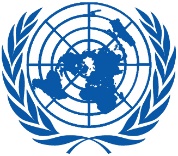 Working Group on the Universal Periodic ReviewWorking Group on the Universal Periodic ReviewForty-fifth session
Geneva, 22 January–2 February 2024Order of the DayForty-fifth session
Geneva, 22 January–2 February 2024Order of the DayPlenary Meetings – Room XXFriday, 2 February 2024Plenary Meetings – Room XXFriday, 2 February 2024AFTERNOON16:00 – 18:00
17th meetingAdoption of the recommendations section on:Adoption of the recommendations section on:Adoption of the recommendations section on:Adoption of the recommendations section on:Belize– Draft report of the UPR Working Group: A/HRC/56/14Belize– Draft report of the UPR Working Group: A/HRC/56/14Belize– Draft report of the UPR Working Group: A/HRC/56/14Belize– Draft report of the UPR Working Group: A/HRC/56/14Chad– Draft report of the UPR Working Group: A/HRC/56/15Chad– Draft report of the UPR Working Group: A/HRC/56/15Chad– Draft report of the UPR Working Group: A/HRC/56/15Chad– Draft report of the UPR Working Group: A/HRC/56/15Congo– Draft report of the UPR Working Group: A/HRC/56/16Congo– Draft report of the UPR Working Group: A/HRC/56/16Congo– Draft report of the UPR Working Group: A/HRC/56/16Congo– Draft report of the UPR Working Group: A/HRC/56/16Malta– Draft report of the UPR Working Group: A/HRC/56/17Malta– Draft report of the UPR Working Group: A/HRC/56/17Malta– Draft report of the UPR Working Group: A/HRC/56/17Malta– Draft report of the UPR Working Group: A/HRC/56/17